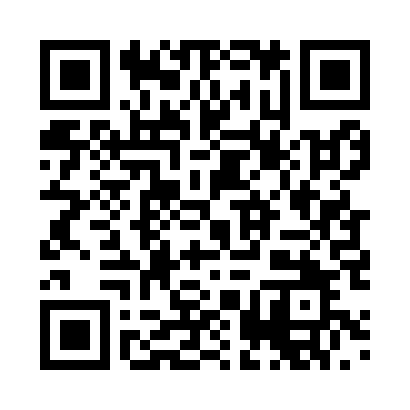 Prayer times for Uffenheim, GermanyWed 1 May 2024 - Fri 31 May 2024High Latitude Method: Angle Based RulePrayer Calculation Method: Muslim World LeagueAsar Calculation Method: ShafiPrayer times provided by https://www.salahtimes.comDateDayFajrSunriseDhuhrAsrMaghribIsha1Wed3:395:561:165:178:3710:452Thu3:365:541:165:188:3910:473Fri3:335:531:165:188:4010:504Sat3:305:511:165:198:4110:535Sun3:275:491:165:198:4310:556Mon3:245:481:165:208:4410:587Tue3:215:461:165:218:4611:018Wed3:175:441:165:218:4711:049Thu3:145:431:165:228:4911:0610Fri3:115:411:155:228:5011:0911Sat3:085:401:155:238:5211:1212Sun3:055:381:155:238:5311:1513Mon3:025:371:155:248:5411:1814Tue3:005:361:155:248:5611:2115Wed2:595:341:155:258:5711:2316Thu2:595:331:155:268:5911:2417Fri2:585:321:155:269:0011:2518Sat2:585:301:165:279:0111:2619Sun2:575:291:165:279:0311:2620Mon2:575:281:165:289:0411:2721Tue2:565:271:165:289:0511:2722Wed2:565:261:165:299:0611:2823Thu2:565:251:165:299:0811:2824Fri2:555:241:165:309:0911:2925Sat2:555:231:165:309:1011:3026Sun2:555:221:165:309:1111:3027Mon2:545:211:165:319:1211:3128Tue2:545:201:165:319:1411:3129Wed2:545:191:175:329:1511:3230Thu2:535:181:175:329:1611:3231Fri2:535:171:175:339:1711:33